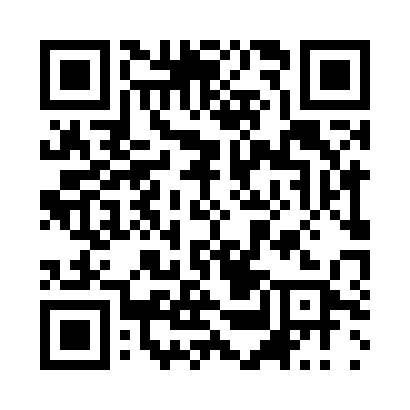 Prayer times for Kozichino, BulgariaWed 1 May 2024 - Fri 31 May 2024High Latitude Method: Angle Based RulePrayer Calculation Method: Muslim World LeagueAsar Calculation Method: HanafiPrayer times provided by https://www.salahtimes.comDateDayFajrSunriseDhuhrAsrMaghribIsha1Wed4:136:041:076:058:119:542Thu4:116:021:076:058:129:563Fri4:096:011:076:068:139:584Sat4:076:001:066:078:1410:005Sun4:055:581:066:078:1510:016Mon4:035:571:066:088:1610:037Tue4:015:561:066:098:1710:058Wed3:595:541:066:098:1910:069Thu3:575:531:066:108:2010:0810Fri3:565:521:066:118:2110:1011Sat3:545:511:066:118:2210:1112Sun3:525:501:066:128:2310:1313Mon3:505:491:066:128:2410:1514Tue3:495:481:066:138:2510:1615Wed3:475:471:066:148:2610:1816Thu3:455:461:066:148:2710:2017Fri3:435:451:066:158:2810:2118Sat3:425:441:066:158:2910:2319Sun3:405:431:066:168:3010:2420Mon3:395:421:066:178:3110:2621Tue3:375:411:066:178:3210:2822Wed3:365:401:066:188:3310:2923Thu3:345:391:076:188:3410:3124Fri3:335:391:076:198:3510:3225Sat3:315:381:076:198:3610:3426Sun3:305:371:076:208:3710:3527Mon3:295:371:076:218:3810:3728Tue3:275:361:076:218:3910:3829Wed3:265:351:076:228:3910:4030Thu3:255:351:076:228:4010:4131Fri3:245:341:086:238:4110:42